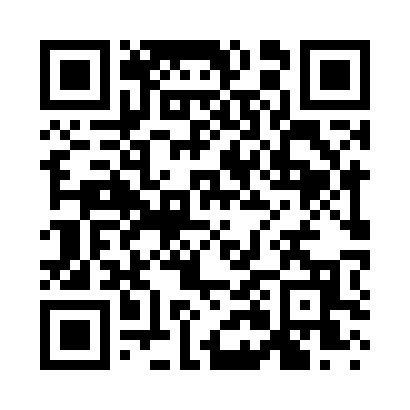 Prayer times for Correctionville, Iowa, USAWed 1 May 2024 - Fri 31 May 2024High Latitude Method: Angle Based RulePrayer Calculation Method: Islamic Society of North AmericaAsar Calculation Method: ShafiPrayer times provided by https://www.salahtimes.comDateDayFajrSunriseDhuhrAsrMaghribIsha1Wed4:496:171:205:148:249:532Thu4:476:161:205:148:259:543Fri4:456:151:205:148:269:564Sat4:436:131:205:158:279:575Sun4:426:121:205:158:289:596Mon4:406:111:205:158:2910:007Tue4:386:101:205:168:3010:028Wed4:376:081:205:168:3110:039Thu4:356:071:205:168:3210:0510Fri4:336:061:205:178:3410:0611Sat4:326:051:205:178:3510:0812Sun4:306:041:205:178:3610:0913Mon4:296:031:205:188:3710:1114Tue4:276:021:205:188:3810:1215Wed4:266:011:205:188:3910:1416Thu4:246:001:205:198:4010:1517Fri4:235:591:205:198:4110:1718Sat4:225:581:205:198:4210:1819Sun4:205:571:205:208:4310:2020Mon4:195:561:205:208:4410:2121Tue4:185:551:205:208:4510:2322Wed4:165:541:205:218:4610:2423Thu4:155:541:205:218:4710:2524Fri4:145:531:205:218:4810:2725Sat4:135:521:205:228:4910:2826Sun4:125:521:205:228:4910:2927Mon4:115:511:205:228:5010:3128Tue4:105:501:215:238:5110:3229Wed4:095:501:215:238:5210:3330Thu4:085:491:215:238:5310:3431Fri4:075:491:215:238:5410:35